Fischereiverein Tyrol im VÖAFV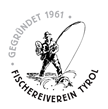 Mitgliedsantrag-Datenblatt        FOTO             Name:  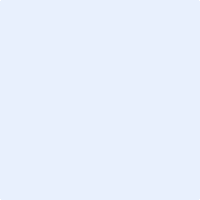 Wir bitten um kurze Vorstellung deiner Person: (für Arbeitseinsätze evtl. handwerkl. Kenntnisse)Fischereiverein Tyrol im VÖAFVEinwilligungserklärung für Vereinsmitglieder - DSGVOIch  (Bitte in Blockschrift) erteile hiermit meine ausdrückliche Einwilligung, dass vom Fischereiverein Tyrol folgende meiner personenbezogenen Daten, nämlichVor- und ZunameGeburtsdatumFotos, sonstige BilddatenMailadresse und Telefonnummerzum Zweck der Öffentlichkeitsarbeit bzw. zu Werbezwecken der internen sozialen Interaktion bzw. Kommunikationin folgender Weise verarbeitet werden dürfen:Fotos bzw. Bilddaten allenfalls mit Namen  Auf diversen Social Media Kanälen, auf der Vereins-Website, in Aussendungen und oder Zeitungen etc.Vor- und Zuname, Geburtsdatum, zur internen sozialen InteraktionMir ist bewusst, dass diese Einverständniserklärung bzw. Zustimmung zur Veröffentlichung unentgeltlich erfolgt.Jegliche Verarbeitung erfolgt nur zu den angeführten Zwecken im genannten Umfang.Ich werde hiermit auch informiert, dass ich diese Einwilligung jederzeit per E-Mail an  widerrufen kann.Verarbeitungen, die bis zum Einlangen des Widerrufs durchgeführt worden sind, bleiben rechtmäßig.Akademischer TitelFamiliennameVornameStraßePLZ, WohnortGeboren amE-Mail AdresseTelefon/HandynummerBeruf – oder Schüler, Student, Pensionist, etc.AusbildungFliegenfischer/Spinnfischer/KarpfenfischerTiroler Fischerkarte - TFV (Jahr + Fischer-Kartennummer)geprüfter Aufsichtsfischer (ja/nein)Wie bin ich auf den Verein aufmerksam gewordenOrt, DatumUnterschrift Vereinsmitglied